Тернопільське водосховище, р. Серет, м. ТернопільТернопільське водосховище, р. Серет, м. ТернопільТернопільське водосховище, р. Серет, м. Тернопіль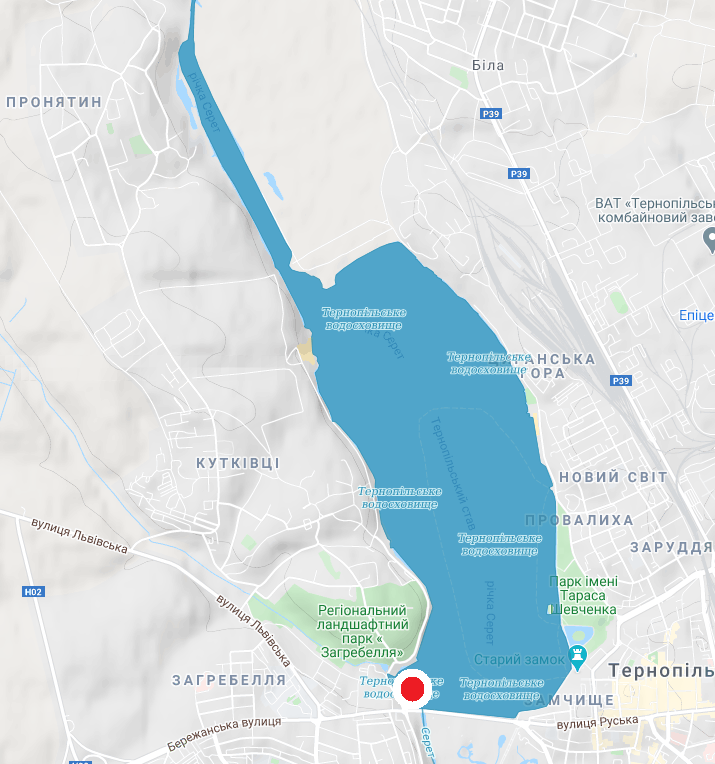 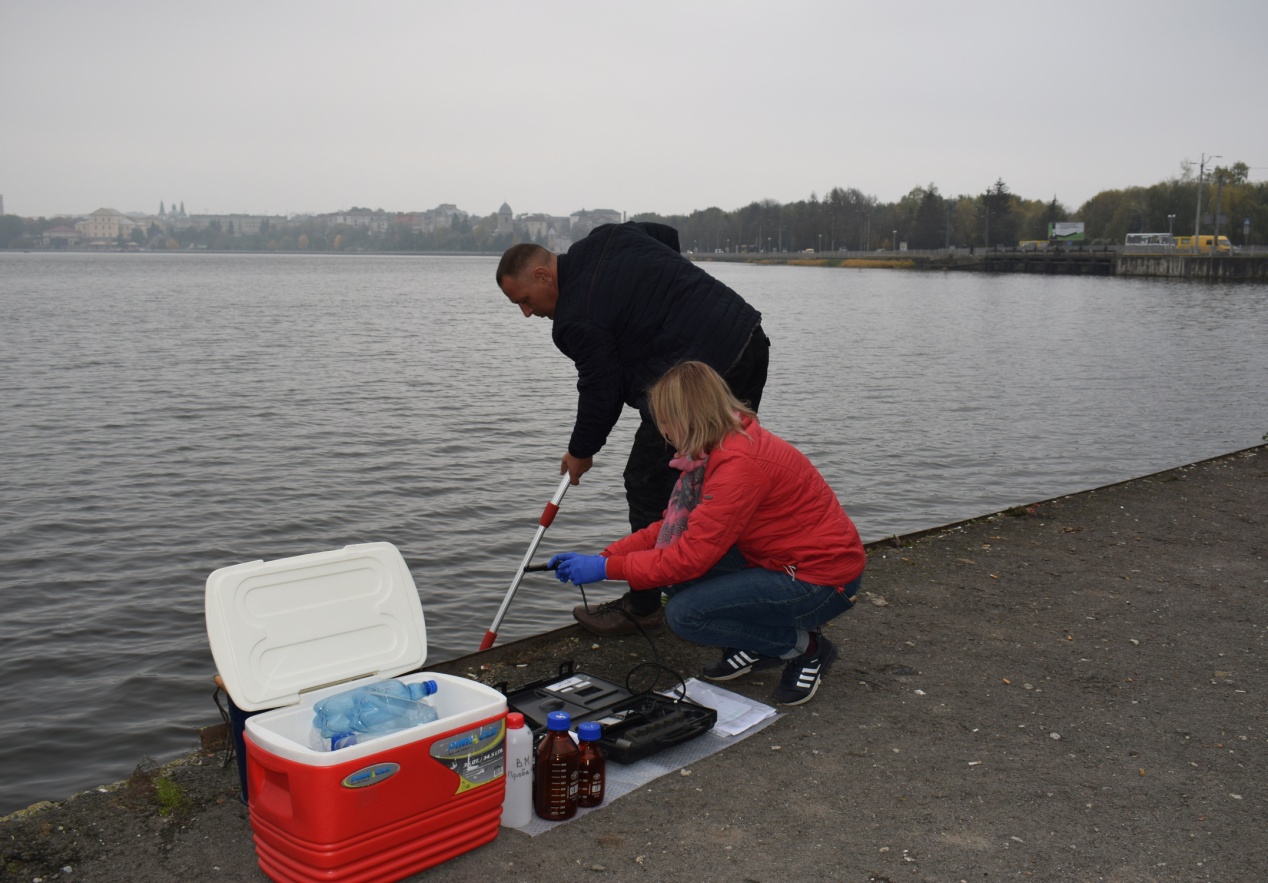 Забруднюючі речовини, виявлені у досліджуваних пробах води:Їх вплив на екосистеми та громади:Можливі шляхи надходження1. Атразин*.2. Флуорантен*.3. Трихлорбензоли*.4. Кадмій*.5. Нікель*.6. Мідь (незначне перевищення).7. Цинк (незначне перевищення).8. Залізо загальне (перевищення в 2 рази нормативів якості води для водойм рибогосподарського призначення).*Вміст зазначеного показника не перевищує екологічних нормативів якості для пріоритетних речовин (ЕНЯмах), визначених наказом Міністерства екології та природних ресурсів від 14.01.2019 № 5. 1. Атразин – це хлорорганічний пестицид, відноситься до групи тріазинових гербіцидів. Застосовують як селективний гербіцид для знищення однодольних та дводольних бур’янів. Використовують для обприскування поля восени після оранки. Токсичний для людей і тварин.2. Флуорантен відноситься до ароматичних поліциклічних вуглеводнів. Використовують у хімічній промисловості. Має канцерогенні властивості.3. Як похідні хлорбензолу, трихлорбензоли використовуються при синтезі органічних речовин, в тому числі пестицидів.Згубно впливають на роботу центральної нервової системи. При потраплянні в організм викликають сильний головний біль, розлади шлунку, підвищення температури. 4. Кадмій у природі зустрічається в цинкових і свинцевих рудах. У промисловості він використовується у виробництві металокераміки, полімерів, кольорових телевізорів і рентгенівських екранів, штучної шкіри, пігментів для скла, фарфору, гальванічних покриттів. Нікель використовується у хімічній промисловості. Ці метали мають властивість накопичуватись у рослинах і живих організмах, особливо водних. Належать до чотирьох найбільш токсичних важких металів.5. Мідь є токсичною для більшості прісних безхребетних. Надмірний вміст міді у воді при контакті зі шкірою викликає алергічні дерматити, при потраплянні в організм людини може вражати шлунково-кишковий тракт і нервову систему.6. Потрапляння надмірної кількості цинку в організм людини може викликати отруєння.7. Надмірний вміст заліза загального у питній воді може викликати різні алергічні реакції. Основним джерелом забруднення є поверхневий стік з урбанізованої території.Потрапляння важких металів у поверхневі води здійснюється шляхом внесення в ґрунт сільськогосподарських угідь мінеральних добрив та пестицидів.